Course code: PROD0405Course name: Legal aspects of producing IICourse name: Legal aspects of producing IICourse name: Legal aspects of producing IICourse name: Legal aspects of producing IICycle: IStudy year: IIStudy year: IISemester: IVECTS: 3OStudy mode: Obligatory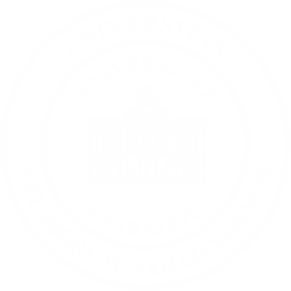 Study mode: ObligatoryStudy mode: ObligatoryTotal hrs. number: 30Lectures: 15Laboratory/practical exercises: 15Total hrs. number: 30Lectures: 15Laboratory/practical exercises: 15Teaching participantsTeaching participantsTeachers and associates in the course fieldTeachers and associates in the course fieldTeachers and associates in the course fieldEnrolment preconditions:Enrolment preconditions:---Course goal(s):Course goal(s):Course goal is for students to learn to recognize the main aspects of contract law relevant for producing short-form contents.Course goal is for students to learn to recognize the main aspects of contract law relevant for producing short-form contents.Course goal is for students to learn to recognize the main aspects of contract law relevant for producing short-form contents.Thematic units:(if needed, the weekly work schedule is established taking into account the organizational units’ peculiarities)Thematic units:(if needed, the weekly work schedule is established taking into account the organizational units’ peculiarities)Thematic units:Production stage and legal relations established in this stage.Author team agreement, actor agreements, film crew agreements, service providers agreements and simulation of negotiations on those agreements. Distribution stage and legal relations established in this stage, sales agent agreement, distribution agreement, broadcast agreement and simulation of negotiations on those agreements. Thematic units:Production stage and legal relations established in this stage.Author team agreement, actor agreements, film crew agreements, service providers agreements and simulation of negotiations on those agreements. Distribution stage and legal relations established in this stage, sales agent agreement, distribution agreement, broadcast agreement and simulation of negotiations on those agreements. Thematic units:Production stage and legal relations established in this stage.Author team agreement, actor agreements, film crew agreements, service providers agreements and simulation of negotiations on those agreements. Distribution stage and legal relations established in this stage, sales agent agreement, distribution agreement, broadcast agreement and simulation of negotiations on those agreements. Learning outcomes: Learning outcomes: Main contract elements required for realization of developing and producing short audio-visual and theatre contents mastered.Main contract elements required for realization of developing and producing short audio-visual and theatre contents mastered.Main contract elements required for realization of developing and producing short audio-visual and theatre contents mastered.Teaching methods: Teaching methods: Covering individual themes through lectures and discussions, as well as simulation of negotiations and contract conclusion in production.Lectures, practicals, seminars, workshops, case studies, master classes, individual exercises, tests.Covering individual themes through lectures and discussions, as well as simulation of negotiations and contract conclusion in production.Lectures, practicals, seminars, workshops, case studies, master classes, individual exercises, tests.Covering individual themes through lectures and discussions, as well as simulation of negotiations and contract conclusion in production.Lectures, practicals, seminars, workshops, case studies, master classes, individual exercises, tests.Knowledge assessment methods with grading system: Knowledge assessment methods with grading system: Students’ activity is monitored by assigning points for every form of activity and by knowledge assessment during the semester, and on the final exam, according to the following monitoring elements:Students’ knowledge assessment is organised in exam periods stipulated by the academic calendar. Students who met the 55% criterion and performed other forms of activities during the semester (attendance, engagement, seminar paper) completed their duties under the course. The teacher formulates the final grade on the basis of all assessment elements. Students’ final success, following all forms of knowledge assessment, is evaluated and graded as follows:a) 10 (A) - outstanding success, carries 95-100 points;b) 9 (B) - above average, carries 85-94 points;c) 8 (C) - average, carries 75-84 points;d) 7 (D) - generally good, however with more significant flaws, carries 65-74 points;e) 6 (E) - fulfils the minimum criteria, carries 55-64 points;f) 5 (F, FX) - does not fulfil the minimum criteria, less than 55 points.The quality of teaching forms is monitored through a survey, discussions of professional bodies at the Department, following a review of work and practical exams, whereas success is measured by student pass rate.Students’ activity is monitored by assigning points for every form of activity and by knowledge assessment during the semester, and on the final exam, according to the following monitoring elements:Students’ knowledge assessment is organised in exam periods stipulated by the academic calendar. Students who met the 55% criterion and performed other forms of activities during the semester (attendance, engagement, seminar paper) completed their duties under the course. The teacher formulates the final grade on the basis of all assessment elements. Students’ final success, following all forms of knowledge assessment, is evaluated and graded as follows:a) 10 (A) - outstanding success, carries 95-100 points;b) 9 (B) - above average, carries 85-94 points;c) 8 (C) - average, carries 75-84 points;d) 7 (D) - generally good, however with more significant flaws, carries 65-74 points;e) 6 (E) - fulfils the minimum criteria, carries 55-64 points;f) 5 (F, FX) - does not fulfil the minimum criteria, less than 55 points.The quality of teaching forms is monitored through a survey, discussions of professional bodies at the Department, following a review of work and practical exams, whereas success is measured by student pass rate.Students’ activity is monitored by assigning points for every form of activity and by knowledge assessment during the semester, and on the final exam, according to the following monitoring elements:Students’ knowledge assessment is organised in exam periods stipulated by the academic calendar. Students who met the 55% criterion and performed other forms of activities during the semester (attendance, engagement, seminar paper) completed their duties under the course. The teacher formulates the final grade on the basis of all assessment elements. Students’ final success, following all forms of knowledge assessment, is evaluated and graded as follows:a) 10 (A) - outstanding success, carries 95-100 points;b) 9 (B) - above average, carries 85-94 points;c) 8 (C) - average, carries 75-84 points;d) 7 (D) - generally good, however with more significant flaws, carries 65-74 points;e) 6 (E) - fulfils the minimum criteria, carries 55-64 points;f) 5 (F, FX) - does not fulfil the minimum criteria, less than 55 points.The quality of teaching forms is monitored through a survey, discussions of professional bodies at the Department, following a review of work and practical exams, whereas success is measured by student pass rate.Literature: Literature: Compulsory: 1.	Uvod u pravo - Radomir Lukić (Beograd 1991 g.)2.	Pravila građanskog i porodičnog prava sa sudskom praksom – Enver Zečević (Sarajevo 2000 g.)3. 	Autorsko i srodna prava – Slobodan M. Marković (1999.)4.	Law on Copyright and Related Rights of Bosnia and Herzegovina5.	Law on Collective Management of Copyright and Related RightsCompulsory: 1.	Uvod u pravo - Radomir Lukić (Beograd 1991 g.)2.	Pravila građanskog i porodičnog prava sa sudskom praksom – Enver Zečević (Sarajevo 2000 g.)3. 	Autorsko i srodna prava – Slobodan M. Marković (1999.)4.	Law on Copyright and Related Rights of Bosnia and Herzegovina5.	Law on Collective Management of Copyright and Related RightsCompulsory: 1.	Uvod u pravo - Radomir Lukić (Beograd 1991 g.)2.	Pravila građanskog i porodičnog prava sa sudskom praksom – Enver Zečević (Sarajevo 2000 g.)3. 	Autorsko i srodna prava – Slobodan M. Marković (1999.)4.	Law on Copyright and Related Rights of Bosnia and Herzegovina5.	Law on Collective Management of Copyright and Related Rights